Muskego Warrior 2022 Football Schedule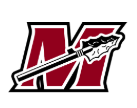 As of 5-22-22, below schedule is all tentative, game start times 7:00pm8/19           Verona   (Youth Night + Fair @ Fields) ​8/26           @ Oak Creek                  ​9/02           @ Waukesha West​9/09            Waukesha North   (1Warrior & Hall of Fame)​9/16           @ Mukwonago​9/23           @ Waukesha South9/30	    Arrowhead   (Homecoming)​10/07         @ Oconomowoc​10/14          Kettle Moraine   (Senior & Parent Night)​